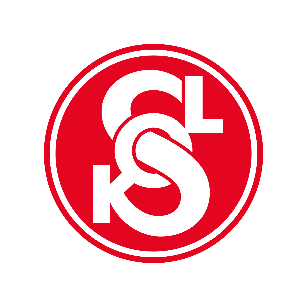 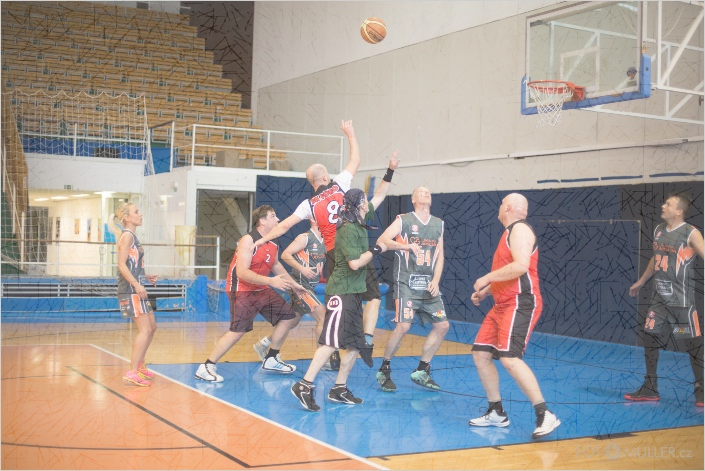                             P R O P O Z I C Enovoročního basketbalového turnaje hráčů města Brna a okolí nehrajících soutěže a neregistrovaných v basketbalovém svazuVšeobecná ustanoveníPořadatel : Sokolská župa Jana MáchalaTermín :     neděle 9. ledna 2021  od 800 do 1230Místo  :      Hala T.J. SBI, Kounicova 20/22Účastníci : Dle přihlášek do 21. 12. 2021 na župu Jana Máchala tel. 541213240, 739652508		zmachala@sokol.eu      nebo Ing.  tel 731816521, karsvob@gmail.com Technická ustanoveníPředpis :     hraje se podle platných pravidel basketbalu s omezením hrací doby        podle počtu družstevStartují :    dle názvu turnaje dospělí a dorci, start žáků a žen a věkových kategorií nelze       zvýhodnit, z jedné jednoty jedno družstvo Herní systém : podle počtu přihlášených družstev, při více než 8 bude kvalifikace,		 proto se přihlaste včas  !!!Hřiště :      palubovkaLosování :  v 805Rozhodčí :  zajistí pořadatel, hlavní rozhodčí Námitky :   do 3 minut po skončení zápasu u hlavního rozhodčíhoPovinnosti družstva :  zapůjčit 1 míč, dodat zapisovatele a časomíru, mít trička s číslemStartovné :  družstvo uhradí startovné před začátkem turnaje ve výši 500 KčPři prezenci bude požadováno předložení certifikátu o očkování nebo antigenním či PCR testu.Účastník akce souhlasí s použitím fotodokumentace z akce pro účely publikace v metodických, propagačních a ostatních tiskových materiálech župy, ČOS, MmB a JMK.Arnošt Sáňka				Ing. 		hlavní rozhodčí			     ředitel turnaje	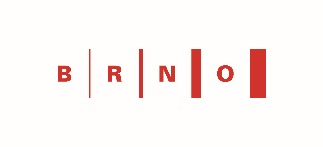 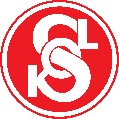 Turnaj se hraje za finanční podpory: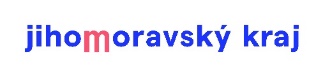 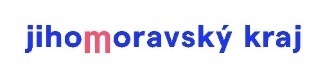 